Publicado en  el 05/08/2016 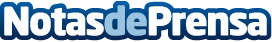 Cocina e interiorismo unidos en el restaurante WhitegrassMemoriza su nombre porque es uno de los sitios más chic y populares de este año: Whitegrass. Si te gusta el interiorismo y eres un viajero empedernido, te encantará este impresionante restaurante de SingapurDatos de contacto:Nota de prensa publicada en: https://www.notasdeprensa.es/cocina-e-interiorismo-unidos-en-el-restaurante_1 Categorias: Interiorismo Gastronomía Viaje http://www.notasdeprensa.es